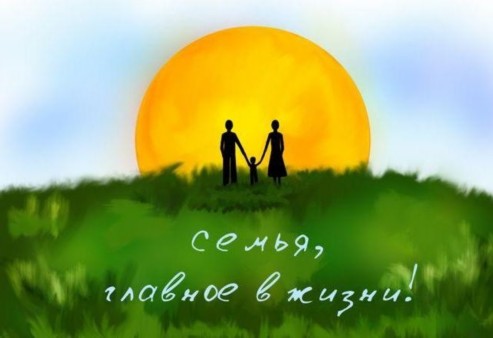 Классный час на тему: «Здоровые дети в здоровой семье»Цели:сохранение семейных традиций как основы российского общества и государства;пропаганда здорового образа жизни учащихся, семейных ценностей;сохранение и приумножение здоровья детей, обеспечение их гармоничного развития;продвижение здоровьесберегающих технологий.                                            Ход классного часа:Здравствуйте, ребята. Очень рада приветствовать вас после таких длительных летних каникул. Обычно классный час на первое сентября – это просто организационные вопросы, но сегодня мы попытаемся поговорить о другом. Скажите, что самое главное в жизни человека? (конечно семья и здоровье).Именно поэтому Уполномоченный при Президенте Российской Федерации по правам ребенка Павел Астахов предложил во всех школах России провести  1  сентября 2013 года урок «Здоровые дети - в здоровой семье», посвященный позитивному опыту здорового образа жизни, бережного отношения к семейным ценностям и традициям.Что может быть семьи дороже?

Теплом встречает отчий дом,

Здесь ждут тебя всегда с любовью,

И провожают в путь с добром.

Отец и мать, и дети дружно

Сидят за праздничным столом,

И вместе им совсем не скучно,

А интересно впятером.

Малыш для старших как любимец,

Родители – во всём мудрей.

Любимый папа – друг, кормилец,

А мама ближе всех, родней.

Любите! И цените счастье.

Оно рождается в семье,

Что может быть её дороже

На этой сказочной земле!
Итак,  наш сегодняшний первый классный час в этом учебном году посвящён именно семье и здоровью, ведь здоровые дети растут в только в здоровой семье.Что такое семья?Ребята, когда вы слышите слово «семья», какие ассоциации у вас возникают? Сейчас каждый из вас получит листок бумаги, на котором напишет, какие 3 слова возникают в вашем воображении, когда вы слышите слово «семья».(слушаем ответы учащихся)А  теперь давайте посмотрим, какое слово является самым популярным среди ваших ответов.Это слово «мама». А ведь именно с мамы и папы начинается семья.Семья – это группа живущих вместе родственников (муж, жена, родители, дети)Семья – самое главное в жизни для каждого человека. Это близкие и родные люди, те, кого мы любим, с кого берём пример, о ком заботимся, кому желаем добра и счастья.Семья – это круг людей, которые тебя любят и уважают и никогда не оставят в беде, будут с тобой в радости и горести всегда.А знаете ли вы, что семья ещё и государственный термин. Как называется основной закон нашей страны, по которому организована жизнь в нашем государстве? (Конституция)А вот что о семье занесено  в Конституцию:Семья — это  очень важная социальная единица, которая находится под охраной закона. В Статье 38 Конституции РФ четко изложено, что:1. Материнство и детство, семья находятся под защитой государства.2. Забота о детях, их воспитание — равное право и обязанность родителей.3. Трудоспособные дети, достигшие 18 лет, должны заботиться о нетрудоспособных родителях.Давайте обсудим, эту статью Конституции. Как вы понимаете её первый пункт?Что такое социальная единица? И почему семья – важная часть государства?Почему государство должно заботиться о семье? И как оно заботится?Верно, потому что благополучие детей и семьи принадлежит к числу основных ценностей современного человека. Как вы думаете,  что такое благополучие?В это понятие входит не только материальное благополучие, свобода от нужды и лишений, возможность обеспечить себе и своим близким достойный уровень жизни, но и семейный лад, благоприятный психологический климат, ощущение любви и поддержки. Дети, которые выросли в дружной, любящей семье, на всю жизнь сохраняют чувство защищённости и стремятся передать это тёплое чувство своим детям. Именно родители становятся первыми значимыми людьми в жизни маленького ребёнка, его окном в мир, его примером и целью. Для сохранения дружной семьи очень важно, чтобы в ней были общие события, праздники, семейные традиции Именно поэтому премьер-министр нашей страны Д.А.Медведев в 2008 подписал указ о ежегодном проведении праздника, который называется  День семьи, любви и верности.Кто из вас знает, когда он отмечается? (8июля)Что является его символом? (ромашка)Семьи все разные. А чем они отличаются? (привычками, укладом, атмосферой, традициями, которые передаются из поколения в поколение.Скажите, есть ли в вашей семье свои традиции, которые, возможно передаются из поколение в поколение? Расскажите о них.Какие поговорки и пословицы о семье вы знаете?Молодцы, а вот что о семье писали известные люди. (Обращаемся к слайду)А теперь немного поиграем в ассоциации.  Если семья – это постройка, то какая……Если семья – это цвет, то какой…..Если семья – это музыка, то какая….Если семья – это геометрическая фигура, то какая….Если семья – это название фильма, то какого…Если семья – это настроение, то какое…Итак,  через эту игру каждый из вас сейчас немного рассказал нам о своей семье.Наверняка каждый из вас хоть раз задумывался от том, какая у вас  будет семья ,когда вы повзрослеете. Давайте на миг представим ,что вы уже совсем взрослые и ответим на несколько серьезных вопросов.Деловая игра «Что значит любить родителей?»Задание 1.-Почему важно в семье любить друг друга?-Как выразить свою любовь к родителям?- Как научиться не огорчать близких?-Как вести себя, когда провинился?- Как научиться понимать настроение родителей?- Как повысить настроение папе, маме?Задание 2. «Хозяюшка»- Как помочь маме вести домашнее хозяйство?- Как приучить младшего брата делать «женскую работу». И нужно ли делить обязанности по дому?- Какие семейные праздники сплотят семью.Вопросы к «Настоящим мужчинам»-Какой объем домашних дел должен взять на себя ты, чтобы мама увидела в сыне настоящего помощника?- Как мужчины в семье могут устроить настоящий праздник для мамы с сестренкой?-  Как проявить особое внимание к маме, чтобы она почувствовала внимание и заботу сына?- Как вы считаете, со всеми ли домашними делами может справиться настоящий мужчина, хозяин?Скажите, а как семья связана со здоровьем  человека?Какую семью можно назвать здоровой?Из чего складывается понятие здоровье? (физическое здоровье, психологическое здоровье, ориентация на духовные и моральные ценности)Здоровая семья – это семья, которая ведет здоровый образ жизни, в которой присутствует здоровый психологический климат, духовная культура, материальный достаток.
Сегодня семье отводится главенствующая роль в формировании здорового образа жизни. 

Семья – это основное звено, где формируются полезные привычки и отвергаются вредные.Скажите, есть ли в вашей семье люди, которые имеют вредные привычки? Если да, то какие?А какие традиции здорового образа жизни есть в ваших семьях? (лыжи, походы, плавание)(слушаем рассказы детей, подготовленные дома) Первые впечатления у ребенка, связанные с выполнением определенного действия, черпаются из домашнего бытия. 

Ребенок видит, воспринимает, старается подражать, и это действо у него закрепляется независимо от его неокрепшей воли. Выработанные с годами в семье привычки, традиции, образ жизни, отношение к своему здоровью и здоровью окружающих переносятся ребенком во взрослую жизнь и во вновь созданную семью. Здоровый образ жизни не занимает пока первое место в иерархии потребностей и ценностей человека в нашем обществе.Но если взрослые научат детей с самого раннего возраста ценить, беречь и укреплять свое здоровье, если они будут личным примером демонстрировать здоровый образ жизни, то только в этом случае можно надеяться, что будущие поколения будут более здоровы и развиты не только личностно, интеллектуально, духовно, но и физически. Задача состоит не только в том, чтобы подготовить ребёнка к жизни, но и в том, чтобы обеспечить ему полноценную жизнь уже сейчас. А полноценная жизнь может быть только у здорового человека. Совместная деятельность родителей и детей по укреплению здоровья и ведению здорового образа жизни может решить проблему здоровья нации.Итак, семья – это целый комплекс различных понятий, традиций и ценностей. Давайте составим словарь семейных отношений. Что должно связывать  людей, чтобы они стали семьей:-сопереживание-доверие-взаимопомощь-понимание-любовь-верность-нежность-компромиссСкажите, с каким настроением вы пришли на этот первый урок 2013-2014 учебного года.Что было интересным для вас? Что было новым? Изменилось ли ваше отношение  к семье и здоровью?Итак, мы пришли к выводу, что семья и здоровье считаются одной из важнейших ценностей.На части не делится солнце лучистое,И вечную землю нельзя разделить,Но искорку счастья – луча серебристого Вы в силах родным подарит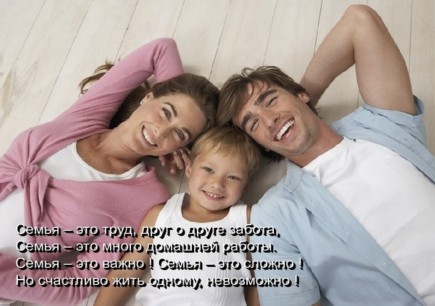 